PROPOSAL  PENGABDIAN KEPADA MASYARAKATKOLABORATIF MAHASISWA KKN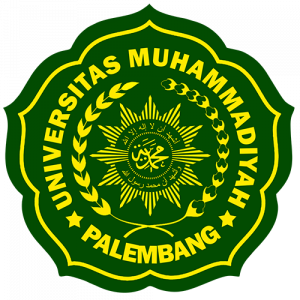 Oleh :Dosen Pengabdi 	:NIDN/NBM 		:    Dosen Anggota 1 	:Dosen Anggota 2 	:Dosen Anggota 3		:Lokasi PkM Kolaboratif RT ……Dusun ….Desa ……4 Kelurahan …………Kecamatan …….. Kabupaten ……………Provinsi …………………………………LEMBAGA PENELITIAN DAN PENGABDIAN KEPADA MASYARAKATUNIVERSITAS MUHAMMADIYAH PALEMBANG2021Lembar Pengesahan Ringkasan/Abstraks KegiatanRINGKASAN / ABSTRAKDaftar IsiDaftar Tabel Daftar Gambar Daftar LampiranKata PengantarPalembang, Februari 2021Dosen Pengabdi,BAB 1. Pendahuluan (secara ringkas) tentang kondisi dan permasalahan lokasi  PkM atau mitra umkm. BUMDes atau Komunitas Uraian  secara ringkas) tentang kondisi dan permasalahan yang ada di lokasi  Pengabdian kepada Masyarakat atau kondisi dan permasalahan yang ada pada mitra UMKM. BUMDes atau Komunitas yang membutuhan masukan/Penyuluhan/Pemberian informasi terbaru/pencerahan /pendampingan dari DOSEN UMPalembang sesuai kompetensi dan peminatan dosen dan mahasiswa KKN MandiriBAB 2. Tujuan dan Sasaran Pengabdian Kolaborasi Bersama  Mahasiswa KKNTujuan KegiatanSasaran Kegiatan (Jelaskan secara singkat)   BAB 3. Metode Pelaksanaan yang telah dilakukan (jelaskan dengan aplikasi ZOOM,  datang ke lapangan, hasil table, foto, dll) BAB 4. Keluaran yang Dicapai (Output) (jelaskan, foto, link VIDEO channel youtube dll)BAB 5. Manfaat yang Diperoleh (Outcome)Hasil Kegiatan yang telah dilakukan Bersama (diusahakan agar sebelum pelaksanaan atau sejak dari perencanaan, telah ada Pertanyaan Survei Pendahuluan Sebelum PkM dan dijelaskan kondisi sebelum dan sesudah mendapatkan pengabdian (untuk pelaksanaan tahun ke tiga, wajib mengisi semuanya) disertai dengan data, tabel, grafik, foto, dllDampak Pembelajaran, Pengetahuan, Pemahaman terhadap informasi baru setelah Pelaksanaan PkM, Sosial dan bila mungkin dampak Ekonomi, berupa peningkatan  yang dilaporkan (diupayakan dalam bentuk data terukur dan dapat disajikan dalam bentuk tabel maupun grafik, sehingga terlihat peningkatannya (keadaan sebelum dan sesudah kegiatan ditunjukkan dalam bentuk data/grafik/tabel dan foto)Kontribusi Perangkat, Tomasy, toga, warga, anak-anak, remaja dll dilokasi  PkM atau mitra umkm. BUMDes atau Komunitas terhadap pelaksanaan.BAB 6. Faktor Yang menghambat/Kendala, Faktor Yang mendukung dan Tindak lanjutFaktor yang Menghambat/Kendala (dijelaskan)Faktor yang MendukungSolusi dan Tindak LanjutnyaRencana dan Langkah Strategis (untuk masa yang akan datang : Rencana dan Langkah agar kegiatan dapat berkelanjutan)BAB 7. Kesimpulan dan SaranKesimpulanSaranLampiran:a. Informasi penting lainnya dan dokumentasib.	Photo/Gambar (Kegiatan dan Hasil Kegiatan)LAMPIRAN 1.  SURAT  TUGAS PKM DARI  LPPM UMPALEMBANG ( FEBRUARI 2021)  LAMPIRAN 2. SURAT PEMBERITAHUAN DAN PERMOHONAN IJIN PELAKSANAAN KEGIATAN KE ….LAMPIRAN 3. SURAT KETERANGAN ATAU SURAT PERNYATAAN  DARI LOKASI PKM KOLABORATIF BAHWA TELAH DILAKSANAKAN KEGIATAN ……LAMPIRAN 4. DAFTAR  HADIR LAMPIRAN 5. DOKUMENTASI (SCREENSHOT/ FOTO/ VIDEO FLASH/ LINK WEBSITE PUBLIKASI …DLL)1Judul Kegiatan:2Nama  Ketua  Pengabdi   :NIDN / NBM:Program Studi/fakultas :Pangkat JJA /Golongan :No HP / email                         :Jumlah Tim PkM:3Lokasi Kegiatan Pengabdian kepada MasyarakatLokasi Kegiatan Pengabdian kepada MasyarakatLokasi Kegiatan Pengabdian kepada MasyarakatRT/RW/Dusun:Kelurahan/Desa:Kecamatan:Kota/Kabupaten:Provinsi:4Jumlah Dana : Rp.              Kabupaten…… ,  Februari  2021UNTUK FORM AWAL IKUT PkM -KKN CUKUP DITANDATANGANI 2 INI SAJAMenyetujuiKa.Pusat Pengabdian Kepada Masyarakat,                   Dosen Pengabdi,                                                           LPPM Universitas Muhammadiyah Palembang(Ertati Suarni, S.Si.,M.Farm,.Apt)                                     (……………………………….)NBM/NIDN: 1110684/0012056901                                                 NIDN: .UNTUK FORM AWAL IKUT PkM -KKN CUKUP DITANDATANGANI 2 INI SAJAMenyetujuiKa.Pusat Pengabdian Kepada Masyarakat,                   Dosen Pengabdi,                                                           LPPM Universitas Muhammadiyah Palembang(Ertati Suarni, S.Si.,M.Farm,.Apt)                                     (……………………………….)NBM/NIDN: 1110684/0012056901                                                 NIDN: .UNTUK FORM AWAL IKUT PkM -KKN CUKUP DITANDATANGANI 2 INI SAJAMenyetujuiKa.Pusat Pengabdian Kepada Masyarakat,                   Dosen Pengabdi,                                                           LPPM Universitas Muhammadiyah Palembang(Ertati Suarni, S.Si.,M.Farm,.Apt)                                     (……………………………….)NBM/NIDN: 1110684/0012056901                                                 NIDN: .SETELAH TERLAKSANA  PENGABDIAN, MAKA AKAN DIBERI SURAT PENGESAHAN LENGKAP DARI KETUA LPPM UMP  DAN PENGISIAN LENGKAP  TEMPLATE  INI  😊SETELAH TERLAKSANA  PENGABDIAN, MAKA AKAN DIBERI SURAT PENGESAHAN LENGKAP DARI KETUA LPPM UMP  DAN PENGISIAN LENGKAP  TEMPLATE  INI  😊SETELAH TERLAKSANA  PENGABDIAN, MAKA AKAN DIBERI SURAT PENGESAHAN LENGKAP DARI KETUA LPPM UMP  DAN PENGISIAN LENGKAP  TEMPLATE  INI  😊No TabelHalNo GambarHalNo GambarHal